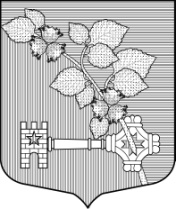 АДМИНИСТРАЦИЯВИЛЛОЗСКОГО ГОРОДСКОГО ПОСЕЛЕНИЯЛОМОНОСОВСКОГО РАЙОНА      РАСПОРЯЖЕНИЕ № 31гп. Виллози                                                                                              «24» марта 2020 года                                        	                                  «Об отмене единого приемного дняв администрации Виллозского городского поселенияЛомоносовского района»         В соответствии с Постановлением Правительства Ленинградской области от 13 марта 2020 года № 117, руководствуясь решением Оперативного штаба по реализации мер профилактики и контроля за распространением коронавирусной инфекции (COVID-19) на территории муниципального образования Виллозское городское поселение Ломоносовского района Ленинградской области и в связи с медико-санитарными мероприятиями по противодействию распространения вируса COVID-19 в Ленинградской области,       РАСПОРЯЖАЮСЬ:      1. Приемные дни местной администрации (ее структурными подразделениями) муниципального образования Виллозское городское поселение Ломоносовского района Ленинградской области с 25 марта 2020 года до особого распоряжения отменить.      2. Все заявления, обращения, документы гражданам и организациям направлять в администрацию в электронном виде через официальный сайт или на адрес электронной почты  info.adm@gpvillozi.ru или почтовым отправлением (188508, Ленинградская область, Ломоносовский район, г.п.Виллози, д.8).       3. Опубликовать настоящее распоряжение на официальном сайте муниципального образования Виллозское городское поселение Ломоносовского района Ленинградской области в информационно-коммуникационной сети Интернет.      4. Ознакомить с настоящим распоряжением всех заинтересованных лиц.      5. Контроль за исполнением настоящего Распоряжения оставляю за собой.И.о. главы администрацииВиллозского городского поселения                                                                В.А. Воробьев